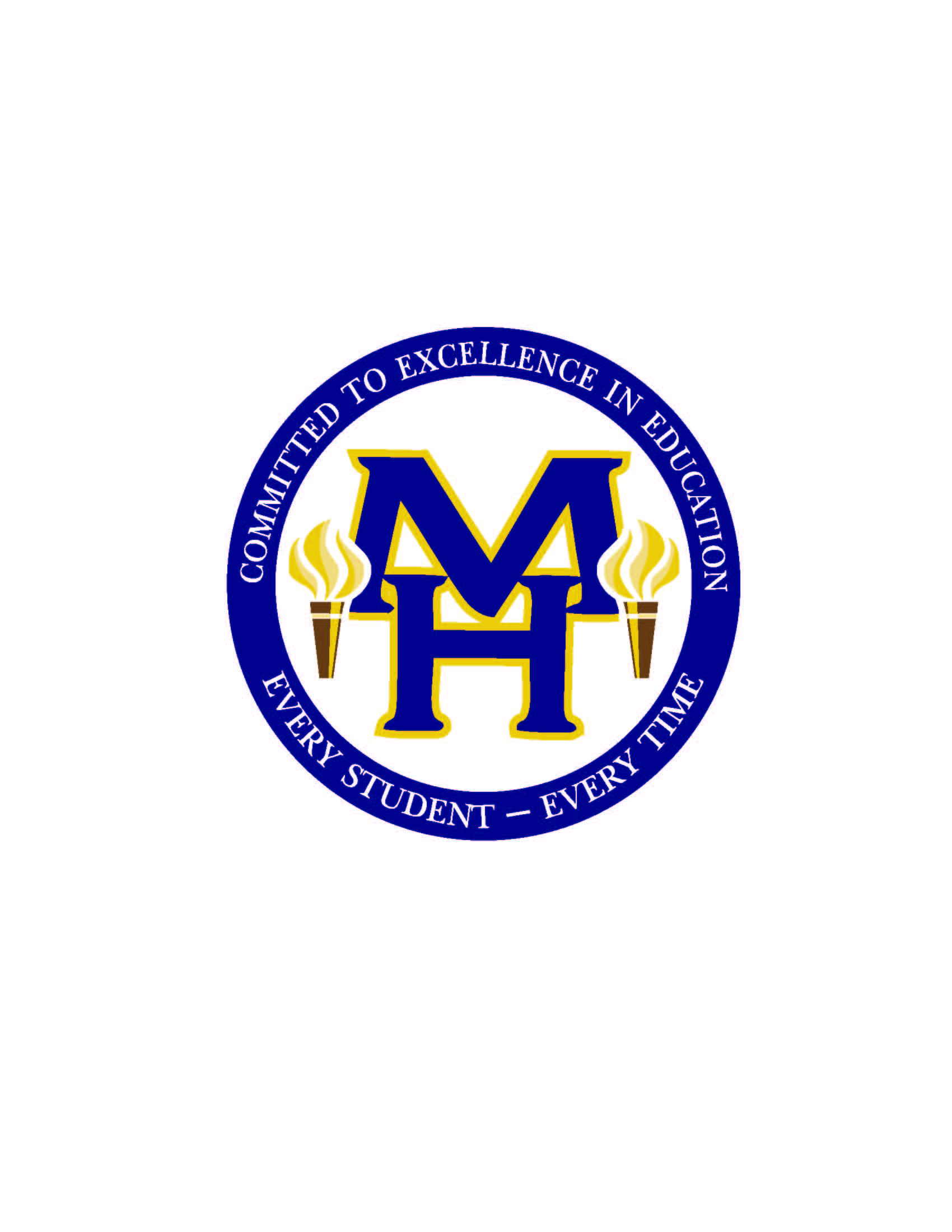 MOUNTAIN HOME PUBLIC SCHOOLS POLICIES AND PROCEDURES2016-2017School Board MembersJason Schmeski, PresidentNeal Pendergrass, Vice PresidentBill Wehmeyer, SecretaryBen StriderLisa HouseArnold KnoxBarbara HortonTable of ContentsSECTION 1- BOARD GOVERNANCE AND OPERATIONSSECTION 2- DUTIES OF THE SUPERINTENDENTSECTION 3- LICENSED PERSONNELSECTION 4- STUDENTSSECTION 5- CURRICULUMSECTION 6- COMMUNITY RELATIONSSECTION 7- BUSINESS and FINANCIALSECTION 8-CLASSIFIED PERSONNELPROCEDURES AND ADDENDUMS      Letter of receipt from Board President